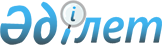 Қаратөбе ауылдық округіне қарасты Бектөбе, Қызылшарық ауылдарындағы жаңа көшелерге атау беру туралыЖамбыл облысы Жамбыл ауданы Қаратөбе ауылдық округі әкімінің 2017 жылғы 19 қаңтардағы № 05 шешімі. Жамбыл облысы Әділет департаментінде 2017 жылғы 17 ақпанда № 3317 болып тіркелді      РҚАО-ның ескертпесі.

      Құжаттың мәтінінде түпнұсқаның пунктуациясы мен орфографиясы сақталған.

      "Қазақстан Республикасындағы жергілікті мемлекеттік басқару және өзін-өзі басқару туралы" Қазақстан Республикасының 2001 жылғы 23 қаңтардағы Заңының 35 бабына, "Қазақстан Республикасының әкімшілік-аумақтық құрылысы туралы" Қазақстан Республикасының 1993 жылғы 8 желтоқсандағы Заңының 14 бабының 4) тармағына сәйкес, Жамбыл облысы әкімдігі жанындағы облыстық ономастика комиссиясының2016 жылғы 8 желтоқсандағы қорытындысын және тиісті аумақ халқының ұсыныс-пікірлерін ескере отырып, ауылдық округ әкімі ШЕШІМ ҚАБЫЛДАДЫ:

      1. Төмендегі көшелерге атау берілсін

      Қаратөбе ауылдық округіне қарасты Бектөбе ауылындағы:

      1) Көктем 3 көшесіне - Ақмешіт;

      2) Көктем 4 көшесіне - Сарайшық; 

      3) Бұлақ 2 көшесіне - Нұрлы жол;

      4) Бұлақ 3 көшесіне - Алтын Орда;

      5) Жайлау 2 көшесіне - Сығанақ;

      6) Жайлау 3 көшесіне - Аңырақай;

      7) Жаңа көшесіне – Баласағұн;

      8) Жаңа 3 көшесіне -Хамит Ерғалиев;

      9) Жаңа 4 көшесіне - Жайық;

      10) Жаңа 5 көшесіне - Ақыртас;

      11) Жаңа Бәйтерек 3 көшесіне - Алатау; 

      Қаратөбе ауылдық округіне қарасты Қызылшарық ауылындағы:

      1) Атшабар 1 көшесіне – Айшырақ;

      2) Атшабар 2 көшесіне - Қазығұрт;

      3. Осы нормативтік-құқықтық актінің орындалуын бақылау Қаратөбе ауылдық округі әкімінің орынбасары А.Саршаевқа жүктелсін.

      4. Осы нормативтік-құқықтық акті әділет органдарында мемлекеттік тіркелген күннен бастап күшіне енеді және оның алғашқы ресми жарияланғаннан кейін күнтізбелік он күн өткен соң қолданысқа енгізіледі.


					© 2012. Қазақстан Республикасы Әділет министрлігінің «Қазақстан Республикасының Заңнама және құқықтық ақпарат институты» ШЖҚ РМК
				
      Қартөбе ауылдық округінің әкімі 

Қ. Джатқанбаев
